附件3酒店交通指南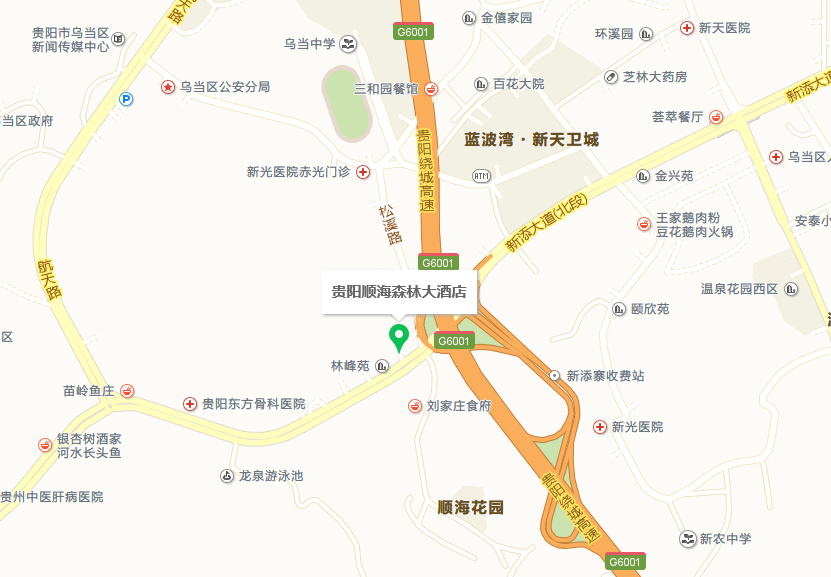 贵州顺海森林大酒店酒店地址：贵阳市乌当区新添大道北段143号电话: 0851-8375 7888交通便利指南：1.距离贵阳火车站约10公里，253路公交新天地立交桥站下车；2.距离贵阳北站约6公里，K56路公交新天地立交桥站下车，或4路公交新添寨下车；3.距离贵阳龙洞堡机场约13公里，驾车约20分钟。